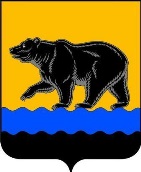 АДМИНИСТРАЦИЯ ГОРОДА НЕФТЕЮГАНСКАпостановление10.02.2020 											№ 19-нпг.НефтеюганскО реестре расходных обязательств города НефтеюганскаВ соответствии со статьёй 87 Бюджетного кодекса Российской Федерации, решением Думы города Нефтеюганска от 25.09.2013 № 633-V              «Об утверждении  Положения о бюджетном устройстве и бюджетном процессе в городе Нефтеюганске» администрация города Нефтеюганска постановляет:1.Утвердить порядок ведения реестра расходных обязательств города Нефтеюганска согласно приложению к постановлению.2.Признать утратившими силу постановления администрации города Нефтеюганска:2.1.от 28.08.2015 № 109-нп «Об утверждении порядка ведения реестра расходных обязательств города Нефтеюганска»;2.2.от 14.06.2017 № 104-нп «О внесении изменений в постановление администрации города Нефтеюганска от 28.08.2015 № 109-нп «Об утверждении порядка ведения реестра расходных обязательств города Нефтеюганска»;2.3.от 11.02.2019 № 31-нп «О внесении изменений в постановление администрации города Нефтеюганска от 28.08.2015 № 109-нп «Об утверждении порядка ведения реестра расходных обязательств города Нефтеюганска».3.Обнародовать (опубликовать) постановление в газете «Здравствуйте, нефтеюганцы!».4.Департаменту по делам администрации города (Прокопович П.А.) разместить постановление на официальном сайте органов местного самоуправления города Нефтеюганска в сети Интернет.5.Постановление вступает в силу после его официального опубликования.Глава города Нефтеюганска	    					           С.Ю.ДегтяревПриложение к  постановлению                                                                                                       администрации города                от 10.02.2020 № 19-нпПорядок ведения реестра расходных обязательств муниципального образования город Нефтеюганск1.Настоящий Порядок ведения реестра расходных обязательств муниципального образования город Нефтеюганск (далее - Порядок) разработан в соответствии с Бюджетным кодексом Российской Федерации и устанавливает правила ведения реестра расходных обязательств города Нефтеюганска (далее - реестр).2.Реестр ведется с целью учета расходных обязательств города Нефтеюганска и оценки объема средств бюджета города, необходимых для их исполнения.3.В целях выполнения настоящего Порядка используются следующие понятия:-реестр расходных обязательств города Нефтеюганска - свод реестров расходных обязательств главных распорядителей средств бюджета города (далее – ГРБС);-реестр расходных обязательств ГРБС - ведущийся ГРБС свод (перечень) нормативных правовых актов Российской Федерации, Ханты-Мансийского автономного округа - Югры, муниципальных правовых актов и заключенных муниципальным образованием (от имени муниципального образования) договоров (соглашений) с указанием соответствующих положений (статей, пунктов, подпунктов, абзацев), предусматривающих возникновение расходных обязательств, подлежащих исполнению за счет средств бюджета города, с оценкой объемов бюджетных ассигнований, необходимых для их исполнения (далее – реестр ГРБС);-плановый реестр расходных обязательств – реестр расходных обязательств для отражения объемов бюджетных ассигнований на исполнение расходных обязательств города Нефтеюганска, утвержденных решением Думы города Нефтеюганска о бюджете города Нефтеюганска на очередной финансовый год и плановый период.Иные понятия, применяемые в настоящем Порядке, используются в значениях, определенных бюджетным законодательством Российской Федерации.4.Ведение реестра осуществляется путем внесения в единую информационную базу данных сведений о расходных обязательствах города Нефтеюганска, обновления и (или) исключения этих сведений.Каждый вновь принятый нормативный правовой акт, муниципальный правовой акт, а также заключенный договор (соглашение), предусматривающие возникновение расходного обязательства города Нефтеюганска, подлежат обязательному включению в реестр.5.Ведение реестра осуществляется департаментом финансов администрации города Нефтеюганска (далее - департамент финансов).6.В сфере реализации полномочий по ведению реестра департамент финансов:6.1.На основании реестров ГРБС составляет плановый реестр в течение      30 дней после утверждения Думой города Нефтеюганска бюджета города Нефтеюганска на очередной финансовый год и плановый период.6.2.Представляет в департамент финансов Ханты-Мансийского автономного округа - Югры реестр в порядке, установленном Департаментом финансов автономного округа.7.ГРБС:7.1.Ведут реестр ГРБС в соответствии с настоящим Порядком.7.2.Несут ответственность за полноту, своевременность и достоверность информации, содержащейся в реестрах ГРБС.7.3.Представляют в департамент финансов:-предложения по внесению изменений в свод (перечень) нормативных правовых актов Российской Федерации, Ханты-Мансийского автономного округа - Югры, муниципальных правовых актов и заключенных муниципальным образованием (от имени муниципального образования) договоров (соглашений) с указанием соответствующих положений (статей, пунктов, подпунктов, абзацев), предусматривающих возникновение расходных обязательств, подлежащих исполнению за счет средств бюджета города,                      с оценкой объемов бюджетных ассигнований, необходимых для их исполнения в срок до 01 октября по форме реестра расходных обязательств города Нефтеюганска, реестра расходных обязательств ГРБС;-плановый реестр ГРБС не позднее 15 января очередного финансового года.8.Ведение реестра, а также ведение реестра ГРБС осуществляется по форме согласно приложению к настоящему Порядку.9.Расходные обязательства города, не включенные в реестры ГРБС, не подлежат учёту в составе бюджета города при формировании проекта бюджета города.10.Плановый реестр расходных обязательств подлежит размещению на официальном сайте органов местного самоуправления города Нефтеюганска в сети Интернет. Приложение к Порядку ведения реестра расходных обязательств муниципального образования город НефтеюганскФорма реестра расходных обязательств города Нефтеюганска, реестра расходных обязательств ГРБС* Перечень всех нормативных правовых актов, договоров, соглашений, на которые указана ссылка в реестре расходных обязательств главного распорядителя средств бюджета, приводится в приложении к реестру ГРБС.Приложение к форме реестра расходных обязательств города Нефтеюганска, реестра расходных обязательств ГРБС________________________________________________________________________________________Код и наименование ГРБССогласованиепроекта постановления администрации города«О реестре расходных обязательств города Нефтеюганска»1.Визы:Директор департамента по делам администрации	     		          			П.А.Прокопович Директор департамента финансов                   							Л.И.ЩегульнаяНачальник юридическо-правового управления							И.Н.Иванчикова2.Проект разработан: специалистом-экспертом отдела сводного бюджетного планирования департамента финансов И.А.Турышевой. Телефон: 25 03 06.3.Примечание (замечания):4.Рассылка:Департамент финансовИАО ДДА.Код и наименование ГРБСКод и наименование ГРБСКод и наименование полномочия,  тип расходного обязательстваКод и наименование полномочия,  тип расходного обязательстваКоды бюджетной классификацииКоды бюджетной классификацииНормативный правовой акт, договор, соглашение *Нормативный правовой акт, договор, соглашение *Нормативный правовой акт, договор, соглашение *Нормативный правовой акт, договор, соглашение *Объем ассигнований на исполнение расходного обязательства, руб.Объем ассигнований на исполнение расходного обязательства, руб.Объем ассигнований на исполнение расходного обязательства, руб.Объем ассигнований на исполнение расходного обязательства, руб.Объем ассигнований на исполнение расходного обязательства, руб.Код и наименование ГРБСКод и наименование ГРБСКод и наименование полномочия,  тип расходного обязательстваКод и наименование полномочия,  тип расходного обязательстваРПрнаименование и реквизитынаименование и реквизитыномер раздела, главы, статьи, части, пункта, подпункта, абзаца**дата вступления в силу, срок действияфинансовый годфинансовый годочереднойфинансовыйгодплановый периодплановый периодКод и наименование ГРБСКод и наименование ГРБСКод и наименование полномочия,  тип расходного обязательстваКод и наименование полномочия,  тип расходного обязательстваПрнаименование и реквизитынаименование и реквизитыномер раздела, главы, статьи, части, пункта, подпункта, абзаца**дата вступления в силу, срок действияочереднойфинансовыйгодпервый годвторой год     Код и наименование ГРБСКод и наименование ГРБСКод и наименование полномочия,  тип расходного обязательстваКод и наименование полномочия,  тип расходного обязательстваПрнаименование и реквизитынаименование и реквизитыномер раздела, главы, статьи, части, пункта, подпункта, абзаца**дата вступления в силу, срок действияпланфакт на дату представления фрагмента реестрапрогнозпрогнозпрогноз123456789101112131415№п/пКод и наименование полномочияКод и наименование полномочияНормативный правовой акт, договор, соглашениеНормативный правовой акт, договор, соглашениеНормативный правовой акт, договор, соглашениеВыписка из нормативного правового акта, договора, соглашения, ссылка на который указана в реестрекоднаименованиекоднаименованиереквизитыВыписка из нормативного правового акта, договора, соглашения, ссылка на который указана в реестре